FENOMENA LIFESTYLE KOMUNITAS VAPORIZER BANDUNGUntuk Memperoleh Gelar Sarjana Pada Program Studi Ilmu Komunikasi Fakultas Ilmu Sosial dan Ilmu Politik Universitas Pasundan BandungSKRIPSIOleh:BIMO NURAHMANNRP 122050215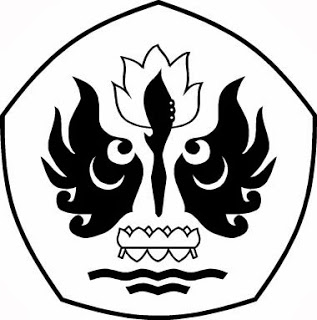 FAKULTAS ILMU SOSIAL DAN ILMU POLITIKUNIVERSITAS PASUNDANBANDUNG2016